.If you have any problems obtaining music please contact either Daniel or Simon on the emails above or via FacebookSTART: Start on vocals (64 Count Intro), Section Footwork description Facing - No Tags, No Restarts[1-8] Cross over, side, back rock, ball cross, side, Sailor step[9-16] Right samba step, Left samba stap, diagonal rock step walk back right-left[17-24] Step back, touch (Style), forward point, cross over, side, sailor step ¼ turnNOTE To add style to counts 1-2 you need to bring right shoulder back and naturally your body will face 9:00 wall(Think of the dance “All I Can Say”)[25-32] Walk forward left, right, shuffle, rock step, shuffle ½ turn[33-40] ½ turn walk back Left, Right, Coaster cross, Side rock, Behind-side-cross[41-48] Side rock, cross shuffle, side hold, ball-step, ball-step ¼ turn[49-56] Step ½ turn, step forward, point right out-forward-out, salior step[57-64] Cross over ¼ turn, back-lock-back, rock step, ½ turn, ¼ turnENDING To end this dance facing the front wall you will dance up to count 6 on section 4 (25-32) make a further ¼ turn right and stepping left to left side to face front wall Da-Daaaa!Contacts: Daniel Whittaker (UK) daniel.whittaker@dancefeveruk.com & Simon Ward (AUS) bellychops@hotmail.comRock This Factor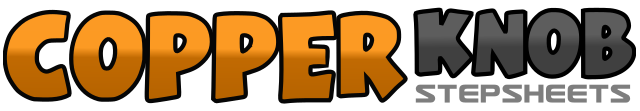 .......Count:64Wall:2Level:Intermediate.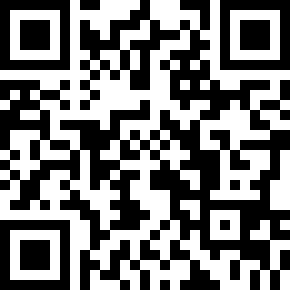 Choreographer:Daniel Whittaker (UK) & Simon Ward (AUS) - November 2015Daniel Whittaker (UK) & Simon Ward (AUS) - November 2015Daniel Whittaker (UK) & Simon Ward (AUS) - November 2015Daniel Whittaker (UK) & Simon Ward (AUS) - November 2015Daniel Whittaker (UK) & Simon Ward (AUS) - November 2015.Music:Always On My Mind (feat. Big Ali & Mohamed Lamine) - DJ Idsa : (iTunes)Always On My Mind (feat. Big Ali & Mohamed Lamine) - DJ Idsa : (iTunes)Always On My Mind (feat. Big Ali & Mohamed Lamine) - DJ Idsa : (iTunes)Always On My Mind (feat. Big Ali & Mohamed Lamine) - DJ Idsa : (iTunes)Always On My Mind (feat. Big Ali & Mohamed Lamine) - DJ Idsa : (iTunes)........1-2Cross right over left, step left to left side 12:003-4Turning to face right diagonal rock right back, Recover weight forward on left 01:00&5-6Turn to face 12:00 wall and step right to right side, cross left over right, step right to right side 12:007&8Step left behind right, step right to right side, make ¼ turn left stepping left forward 09:001&2Step right over left, rock left to left side, recover weight on right 09:003&4Step left over right, rock right to right side, recover weight on left at the same time turn to face 7:30 07:305-6Rock right forward, recover weight on left 07:307-8Walk back right-left 07:301-2Step right foot back, touch left toe slightly forward 07:303-4Step left foot forward turning 1/8 left to face 6:00 wall, point right to right side 06:005-6Step right foot over left foot, step left to left side 06:007&8Step right behind left, step left to left side, make ¼ turn right stepping right foot forward 09:001-2Walk forward left-right 09:003&4Shuffle forward L-R-L 09:005-6Rock right foot forward, recover weight on left 09:007&8Shuffle ½ turn right stepping R-L-R 03:001-2Make a further ½ turn right to face 9:00 wall and walk back left, right 09:003&4Step left foot back, step right beside left, cross left over right 09:005-6Rock right to right side, recover weight on left 09:007&8Step right behind left, step left ot left side, cross right over left 09:001-2Rock left to left side, recover on right foot slightly turning body slightly right 09:003&4Cross left over right, step right to right side, cross left over right 09:005-6Step right to right side, hold (Styling with left hip to left) 09:00&7&8Step left next to right, step right to right side, step left next to right, step right to right making ¼ turn right 12:001-4Step left foot forward, make ½ turn right, step left foot forward, touch right to right side 06:005-6Touch right toe forward, touch right toe to right side 06:007&8Step right behind left, step left to left side, step right to right side 06:001-2Cross left over right, make ¼ turn left stepping right back 03:003&4Step left foot back, cross right over left, step left foot back 03:005-6Rock right foot back, recover weight on left foot 03:007-8Make ½ turn left stepping right foot back (09:00), make ¼ turn left steppin left foot to left side (06:00) 06:00